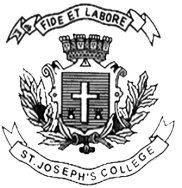 ST. JOSEPH’S COLLEGE (AUTONOMOUS), BENGALURU-27B.A SOCIOLOGY- VI SEMESTERSEMESTER EXAMIATION: April 2017SO 6212: Sociology of Industrial Sociology.(EPS ONLY)Time: 3hrs							Maximum marks: 100I.  Answer  any Five of the following questions in one page each:       5x5=25How is Industrial Sociology related to Psychology?State the Importance of Industrial Sociology.Mention the causes for the failure of Illumination Experiment.State the features of an Indian Worker.What is meant by Workers Participation in management?Give the meaning of Privatization and Globalization.What are the features of Human Resource Development.Mention the essentials of Industrial Disputes Act 1947.II Answer any three of the following questions in two pages each:     10x3=30Can we say that there is convergence between Societies as they industrialize.Define Industrial Sociology and explain different relationships in Industry.Examine the state of Industry during Pre-independence period of India.Examine the advantages and disadvantages of Collective Bargaining.Give a brief sketch of the Trade Union Movements in India.III Answer any three of the following question in three pages each:    15x3=45Compare RATR and BWOR experiments.Man is reality does not work for a single motive but for a combination of them – ExplainExplain the problems of Women in Unorganized Sector and Suggest what can be done for this sector.Define Strikes and Examine different types of Strikes.What is Industrial Conflict and Explain causes of Industrial Conflict.SO-6212-A-17*********************************************************************************************